ANALISIS IMPLEMENTASI KEBIJAKAN TENTANG PERAN STAF AHLI WALIKOTA BANDUNG THESISDiajukan Dalam Rangka Memenuhi Syarat Ujian Sidang Thesis Guna Memperoleh Gelar Magister Administrasi Publik (M.AP)Pada Program Studi Magister Administrasi dan Kebijakan Publik Konsentrasi Kebijakan PublikProgram Pascasarjana Universitas Pasundan Bandung 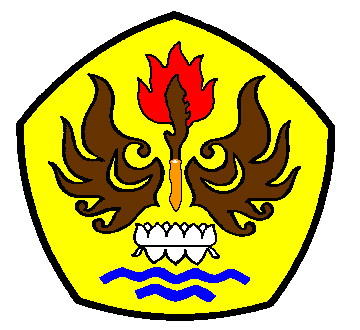 Oleh :Novi Nuryanti148010072PROGRAM MAGISTER ADMINISTRASI DAN KEBIJAKAN PUBLIKPROGRAM PASCASARJANA UNIVERSITAS PASUNDANBANDUNG2016